EM Photos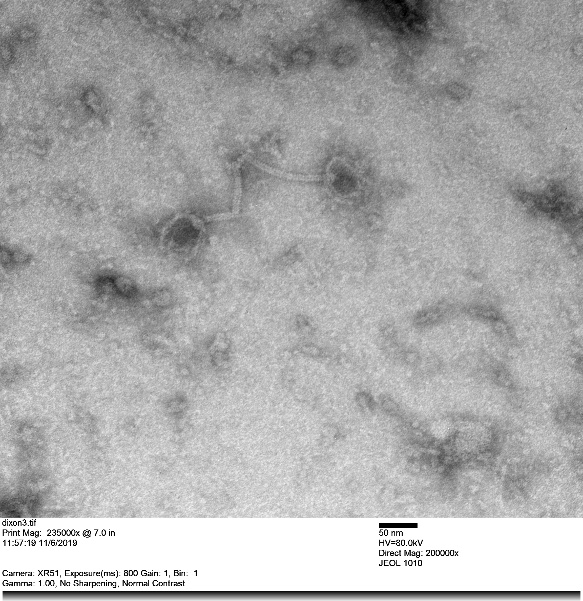 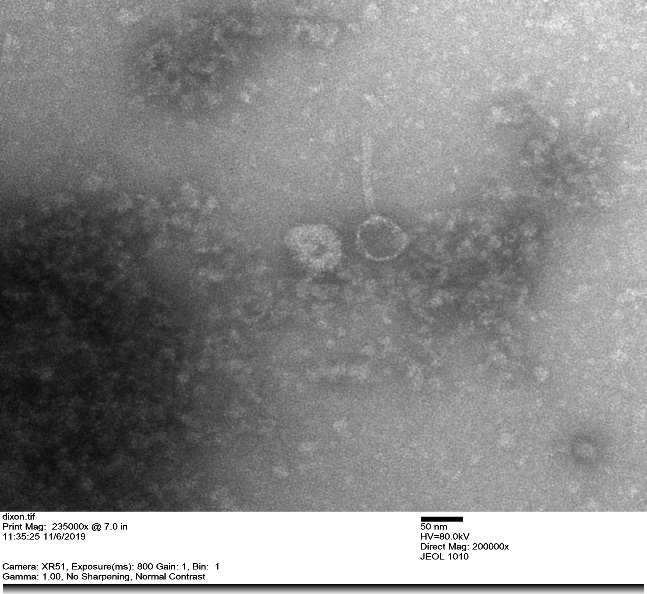 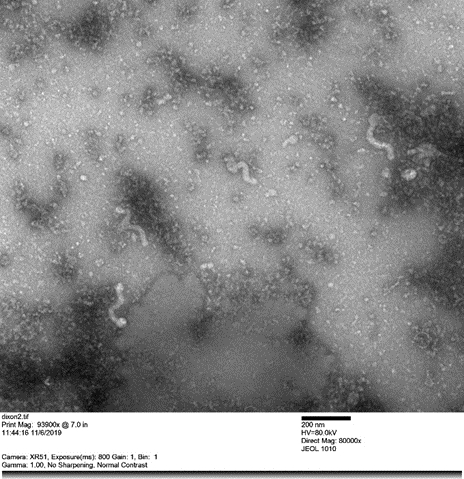 